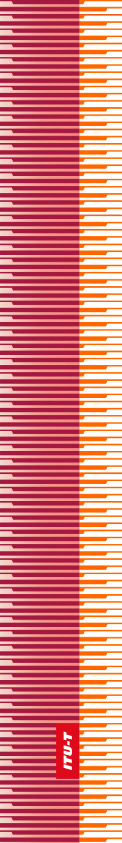 
الجمعية العالمية لتقييس الاتصالاتجنيف، 9-1 مارس 2022القـرار 61 – مواجهة ومكافحة سوء استغلال وسوء استعمال موارد الترقيم الدولية للاتصالات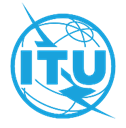 تمهيـدالاتحاد الدولي للاتصالات وكالة متخصصة للأمم المتحدة في ميدان الاتصالات. وقطاع تقييس الاتصالات (ITU-T) هو هيئة دائمة في الاتحاد الدولي للاتصالات. وهو مسؤول عن دراسة المسائل التقنية والمسائل المتعلقة بالتشغيل والتعريفة، وإصدار التوصيات بشأنها بغرض تقييس الاتصالات على الصعيد العالمي.وتحدد الجمعية العالمية لتقييس الاتصالات (WTSA) التي تجتمع مرة كل أربع سنوات المواضيع التي يجب أن تدرسها لجان الدراسات التابعة لقطاع تقييس الاتصالات وأن تُصدر توصيات بشأنها.وتتم الموافقة على هذه التوصيات وفقاً للإجراء الموضح في القرار رقم 1 الصادر عن الجمعية العالمية لتقييس الاتصالات.وفي بعض مجالات تكنولوجيا المعلومات التي تقع ضمن اختصاص قطاع تقييس الاتصالات، تعد المعايير اللازمة على أساس التعاون مع المنظمة الدولية للتوحيد القياسي (ISO) واللجنة الكهرتقنية الدولية (IEC).© ITU 2022جميع الحقوق محفوظة. لا يجوز استنساخ أي جزء من هذه المنشورة بأي وسيلة كانت إلا بإذن خطي مسبق من الاتحاد الدولي للاتصالات.القـرار 61 (المراجَع في جنيف، 2022)مواجهة ومكافحة سوء استغلال وسوء استعمال موارد الترقيم الدولية للاتصالات(جوهانسبرغ، 2008؛ دبي، 2012؛ جنيف، 2022)إن الجمعية العالمية لتقييس الاتصالات (جنيف، 2022)،إذ تذكّر أ )	بالقرار 190 (بوسان، 2014) لمؤتمر المندوبين المفوضين، بشأن مواجهة سوء استغلال وسوء استعمال موارد الترقيم الدولية للاتصالات، الذي يحث قطاع تقييس الاتصالات بالاتحاد (ITU-T) على مواصلة دراسة أساليب ووسائل تحسين فهم حالات سوء استغلال وسوء استعمال أرقام الهاتف المخصَّصة وفق التوصية ITU-T E.164 وتحديدها وحلها؛ب)	بالقرار 29 (المراجَع في جنيف، 2022) لهذه الجمعية، فيما يتعلق بإجراءات النداء البديلة على شبكات الاتصالات الدولية والذي حث (مشيراً إلى قرار مجلس الاتحاد 1099) قطاع تقييس الاتصالات (ITU-T) على أن يضع، في أقرب وقت ممكن، التوصيات الملائمة فيما يتعلق بإجراءات النداء البديلة؛ج)	بالتوصية ITU-T E.156 التي تضع المبادئ التوجيهية لتدابير قطاع تقييس الاتصالات بشأن الحالات المبلغ عنها فيما يتعلق بإساءة استعمال موارد الترقيم ITU-T E.164، والإضافة 1 للتوصية ITU-T E.156 التي توفر دليلاً عن أفضل الممارسات في التصدي لسوء استعمال موارد الترقيم ITU-T E.164، والإضافة 2 للتوصية ITU-T E.156 التي تقدم مجموعة من الإجراءات الممكنة لمكافحة سوء الاستعمال؛د )	بأن أحد أهداف الاتحاد يتمثل في تعزيز التعاون بين الأعضاء تحقيقاً لانسجام تنمية الاتصالات وتمكيناً لتقديم الخدمات بأقل تكلفة،وإذ تلاحظعدد الحالات المبلغ عنها حتى الآن إلى مدير مكتب تقييس الاتصالات (TSB) والمتعلقة بسوء استغلال وسوء استعمال أرقام التوصية ITU-T E.164،وإذ تدرك أ )	أن سوء الاستغلال الاحتيالي وسوء استعمال أرقام الهاتف الوطنية والرموز الدليلية القطرية عمل ضار ويؤثر على الإيرادات وجودة الخدمة وثقة العملاء؛ب)	أن حجب النداءات بتعطيل الرمز الدليلي لبلد ما درءاً للاحتيال عمل ضار؛ج)	أن الأنشطة غير الملائمة التي تتسبب في خسائر في الإيرادات تعد قضية هامة تستدعي مواصلة دراستها؛د )	الأحكام ذات الصلة في ديباجة دستور الاتحاد التي تقر بالحق السيادي لكل دولة في تنظيم اتصالاتها؛هـ )	أن المنازعات المتعلقة بسوء استعمال وسوء استغلال موارد الترقيم الدولية للاتصالات للمناطق الجغرافية، التي تديرها الدول الأعضاء، تمثل مسألة على الدول الأعضاء المعنية أن تحلها بمساعدة مدير مكتب تقييس الاتصالات عند الطلب،تقـرر أن تدعو الدول الأعضاء إلى1	التأكد من أن موارد الترقيم ITU-T E.164 لا تستعمل إلا من جانب الجهات المخصصة لها وللأغراض المخصصة لها؛ مع عدم استعمال الموارد غير المخصصة؛2	السعي لقيام وكالات التشغيل المرخص لها من الدول الأعضاء بالإفصاح عن معلومات التسيير للوكالات المخولة على النحو الواجب في حالات الاحتيال أو سوء استعمال/سوء استغلال موارد الترقيم، وفقاً للقوانين الوطنية؛3	تشجيع الإدارات ووكالات التشغيل والهيئات التنظيمية الوطنية على التعاون وتقاسم المعلومات عن الأنشطة الاحتيالية المتعلقة بسوء استغلال وسوء استعمال موارد الترقيم الدولية والتعاون في مواجهة ومكافحة هذه الأنشطة؛4	تشجيع جميع شركات تشغيل الاتصالات الدولية على تعزيز فعالية دور الاتحاد الدولي للاتصالات وتطبيق توصياته، خاصة التوصيات الصادرة عن لجنة الدراسات 2 لقطاع تقييس الاتصالات بهدف العمل على وضع أساس جديد أكثر فعالية لمواجهة ومكافحة الأنشطة الاحتيالية الناجمة عن سوء استغلال وسوء استعمال الأرقام والتصدي لها، بما يساعد على التخفيف منها والحد من التأثيرات السلبية لهذه الأنشطة الاحتيالية ولحجب النداءات الدولية؛5	تشجيع الإدارات وشركات تشغيل الاتصالات الدولية على تطبيق توصيات قطاع تقييس الاتصالات بهدف التخفيف من التأثيرات السلبية لسوء استغلال الأرقام وسوء استعمالها، بما في ذلك حجب النداءات نحو بعض البلدان،تقـرر كذلك1	أن تتخذ الإدارات ووكالات التشغيل المرخص لها من الدول الأعضاء أقصى ما يمكن من تدابير معقولة لتقديم المعلومات اللازمة لمعالجة القضايا المتعلقة بسوء استغلال الأرقام وسوء استعمالها؛2	أن تأخذ الإدارات ووكالات التشغيل المرخص لها من الدول الأعضاء التي تعمل على أراضيها علماً "بالمبادئ التوجيهية المقترحة للهيئات التنظيمية والإدارات ووكالات التشغيل الرخص لها من الدول الأعضاء للتعامل مع سوء استغلال الأرقام"، طبقاً للمرفق بهذا القرار، وأن تنظر فيها إلى أقصى حد ممكن عملياً؛3	ضرورة أن تأخذ الدول الأعضاء والمنظمون الوطنيون علماً بما يجري من أنشطة تتعلق بسوء استغلال وسوء استعمال موارد الترقيم الدولية ITU-T E.164 التي يجري الإبلاغ عنها إما من خلال موارد قطاع تقييس الاتصالات ذات الصلة (مثل النشرة التشغيلية لقطاع تقييس الاتصالات) أو بشكل مباشر؛4	أن تطلب من لجنة الدراسات 2 مواصلة دراسة كل جوانب وأشكال سوء استغلال موارد الترقيم وسوء استعمالها، ضمن اختصاصها، خاصة الرموز الدولية للبلدان بغية تعديل التوصية ITU-T E.156 وإضافاتها ومبادئها التوجيهية لتحديد وسائل لدعم مواجهة ومكافحة هذه الأنشطة؛5	أن تطلب من لجنة الدراسات 3 لقطاع تقييس الاتصالات أن تضع، بالتعاون مع لجنة الدراسات 2، تعاريف للأنشطة غير الملائمة بما في ذلك تلك التي تتسبب في خسائر الإيرادات، المتعلقة بسوء استغلال موارد الترقيم الدولية المحددة في توصيات قطاع تقييس الاتصالات ذات الصلة وإساءة استعمال هذه الموارد ومواصلة دراسة هذه الأمور؛6	أن تطلب من لجنة الدراسات 3 مواصلة دراسة الآثار الاقتصادية الناجمة عن سوء استغلال موارد الترقيم وسوء استعمالها بما في ذلك حجب النداءات.المرفـق
(بالقـرار 61 (المراجَع في جنيف، 2022))المبادئ التوجيهية المقترحة للهيئات التنظيمية والإدارات 
ووكالات التشغيل المرخص لها من الدول الأعضاء 
للتعامل مع سوء استغلال الأرقامتحقيقاً للتنمية العالمية للاتصالات الدولية، من المرغوب فيه أن يتعاون المنظمون والإدارات ووكالات التشغيل المرخص لها من الدول الأعضاء مع الجهات الأخرى وأن تنهج في ذلك أسلوباً معقولاً يقوم على التعاون لتلافي حجب الرموز الدليلية للبلدان. في حين أن هناك خيارات مفضلة تتمثل في الحجب الانتقائي لأرقام دولية معينة على النحو الذي تأذن به الهيئات التنظيمية الوطنية.وينبغي أن يأخذ أي تعاون أو إجراءات لاحقة في الاعتبار القيود التي تفرضها القوانين والأطر التنظيمية الوطنية. والمبادئ التوجيهية التالية موصى بتطبيقها في البلد "س" (موقع الطرف الطالب) والبلد "ص" (البلد الذي يسيّر عبره النداء) والبلد "ع" (البلد الذي كان النداء يقصده أصلاً) فيما يتعلق بسوء استغلال الأرقام.السيناريو 1 – شكاوى صادرة من جانب المقصدالسيناريو 2 - شكاوى مستلمة من جانب المنشأالاتحــاد  الـدولــي  للاتصــالاتITU-Tقطـاع تقييس الاتصـالات
في الاتحاد الدولي للاتصالاتالبلد "س" 
(موقع منشأ النداء)البلد "ص" 
(البلد الذي يسيّر عبره النداء)البلد "ع" 
(البلد الذي كان النداء يقصده أصلاً)عند تلقي الشكوى، يحصل المنظم الوطني على المعلومات: اسم شركة الاتصالات التي نشأ النداء منها ووقت النداء والرقم المطلوب، ويحيل هذه المعلومات إلى المنظم الوطني في البلد "س".عند تلقي الشكوى، تكون أول المعلومات المطلوبة هي اسم شركة الاتصالات التي نشأ النداء منها ووقت النداء والرقم المطلوب.فور معرفة تفاصيل النداء، يطلب المنظم الوطني المعلومات ذات الصلة من شركة الاتصالات التي نشأ النداء منها ليقرر من ثم شركة الاتصالات التالية التي تم تسيير النداء من خلالها.حالما تتوفر المعلومات ذات الصلة، على المنظم الوطني أن يُعلم المنظم الوطني في البلد التالي بتفاصيل النداء (بما في ذلك سجلّ تفاصيل النداء) وأن يطلب إليه أن يطلب بدوره معلومات إضافية.يطلب المنظم الوطني المعلومات ذات الصلة من شركات الاتصالات. وتتواصل هذه العملية حتى التوصل إلى معلومات تبين أين جرى سوء استغلال النداء.تعاون المنظمين الوطنيين حسب الاقتضاء للتصدي لهذه القضايا.التعاون مطلوب من الكيانات ذات الصلة سعياً لمقاضاة مرتكبي الأعمال الاحتيالية جنائياً.يشجَّع التعاون بين المنظمين الوطنيين ذوي الصلة للتوصل إلى حل لهذه القضايا.البلد "س" 
(موقع منشأ النداء)البلد "ص" 
(البلد الذي يسيّر عبره النداء)البلد "ع" 
(البلد الذي كان النداء يقصده أصلاً)عند تلقي الشكوى، تطلب الهيئة التنظيمية الوطنية إلى اسم شركة الاتصالات التي نشأ النداء منها ووقت النداء والرقم المطلوب.وتطلب أيضاً اسم شركة الاتصالات التي ينتهي عندها النداء، ووقت النداء والرقم المطلوب وتحيل هذه المعلومات إلى الهيئة التنظيمية الوطنية في البلد "ع".فور معرفة تفاصيل النداء، تطلب الهيئة التنظيمية الوطنية المعلومات ذات الصلة من شركة الاتصالات التي نشأ النداء منها لتقرر من ثم شركة الاتصالات التالية التي تم تسيير النداء من خلالها.يمكن للهيئة التنظيمية الوطنية أن تُعلم أيضاً الهيئة التنظيمية الوطنية في البلد التالي بتفاصيل النداء (بما في ذلك سجل تفاصيل النداء) وأن تطلب منها، إذا استدعى الأمر، أن تطلب معلومات إضافية.تطلب الهيئة التنظيمية الوطنية المعلومات ذات الصلة من شركات الاتصالات الأخرى. وتتواصل هذه العملية حتى تصل هذه المعلومات إلى جميع البلدان التي يتم تسيير النداء من خلالها.تعاون الهيئات التنظيمية الوطنية حسب الاقتضاء للتصدي لهذه القضايا.إبلاغ الهيئات التنظيمية الوطنية ذات الصلة بالتدابير المتخذة).التعاون مطلوب من الكيانات ذات الصلة.يشجَّع التعاون بين الهيئات التنظيمية الوطنية ذات الصلة وفيما بينها للتوصل إلى حل لهذه المسائل.